1. Kompetenzerwerb und Ziel2. Handlungsfeld(er) Unterricht 	     x  ⃞		Schulentwicklung      x  ⃞		Projekte/Aktionen      ⃞Schulkultur      x  ⃞  		Gremien- und Ämterarbeit      ⃞3. Organisation4. Durchführung 4.1 Vorbereitung/Planungsschritte4.2 Ablauf 4.3 Hinweise zur Weiterarbeit4.4 Weiterführende Literatur / Hilfreiche Links5. Kontaktmöglichkeit 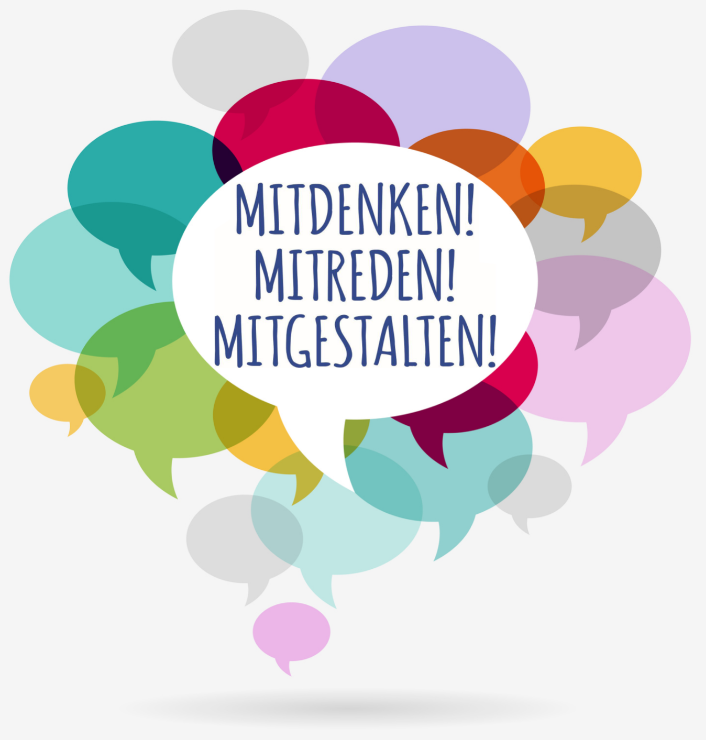 Good-Practice-BeispielDie FriedenstreppeSchule: Kunigunden-Grundschule Bamberg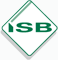 Die Schülerinnen und Schülerkennen Verfahren zur Konfliktlösungklären Konflikte selbständigerfahren Selbstwirksamkeit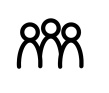 BeteiligteZwei streitende Kinder und ein weiteres Kind, das beim Schlichten unterstützt bzw. moderiert (evtl. von der Lehrkraft bestimmt)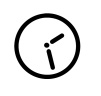 ZeitrahmenJe nach Konflikt 5 – 10 Minuten 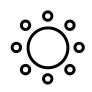 RaumbedarfPlatz um die Friedenstreppe aufzustellen, z. B. an einem festen Platz in der Aula oder auf dem Pausenhof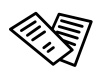 MaterialFriedenstreppe, OMA -Regeln (vgl. 4.1)Die Friedenstreppe als Möglichkeit zur selbständigen Streitschlichtung wird in jeder Klasse eingeführt. Dabei ist die OMA-Regel wichtig:O - meine Ohren hören gut zu. M - mein Mund spricht deutlich.A- meine Augen schauen das andere beteiligte Kind an. Diese Regel wird in jeder Klasse eingeführt und besprochen. Als Einstieg kann ein Bilderbuch dienen, z.B. „So war das! Nein so! Nein so!“ von Kathrin Schärer (vgl. Links und Literatur). Bei der Einführung steht bzw. sitzt die Klasse um die aufgebaute bzw. aufgezeichnete Friedenstreppe herum. Die beiden Streitenden beginnen auf den äußersten/niedrigsten Stufen und kommen von Stufe zu Stufe näher/höher.1.Stufe: ErzählenDie Kinder stehen sich gegenüber. Nacheinander schildert jedes Kind aus seiner Sicht den Konflikt. Das jeweils andere Kind hört unter Beachtung der OMA Regeln ohne Unterbrechung zu. Anschließend gehen beide eine Stufe höher und damit aufeinander zu.2.Stufe: WiederholenNun wiederholen beide, was jeweils vom Gegenüber verstanden wurde. Danach gehen die Kinder wieder eine Stufe höher und nähern sich noch mehr an.3.Stufe: Lösungen sammelnBeide Streitende machen Vorschläge, wie der Konflikt gelöst werden könnte. Diese Lösungsvorschläge werden vom moderierenden Kind gesammelt. Hier darf sich nun die ganze Klasse einbringen und bei Bedarf bzw. auf Wunsch der Streitenden Vorschläge machen.Die Streitenden einigen sich anschließend auf eine Lösung, die sie ausprobieren wollen.4.Stufe: Sich vertragenDiese Stufe bringt die beiden Streitenden auch räumlich nah zusammen.Hier geben sich die Kinder ein Zeichen der Versöhnung, z. B. durch eine Geste wie Hände schütteln. Eine Friedenstreppe kann z. B. auf dem Pausenhof oder in der Aula aufgezeichnet oder gebaut und für alle sichtbar aufgestellt werden.In der Klasse kann sie auch durch Bildkarten, die man auf den Boden legt, visualisiert und „beschritten“ werden.Die Friedenstreppe sollte in jeder Klasse der Schule eingeführt sein, so dass sie bei jeglicher Art von Konflikt auch klassenübergreifend eingesetzt werden kann. Ist sie allen Kindern an der Schule bekannt, können die Streitenden gemeinsam mit einer Moderatorin oder einem Moderator selbstständig zur Friedenstreppe gehen, um den Konflikt beizulegen.Brigitte Zwenger-Balink: Komm, wir finden eine Lösung! Training zur Gewaltprävention in den Schulklassen 1 - 6, Ernst Reinhardt Verlag „Komm, wir finden eine Lösung!“ wird auch als Präventionsprojekt gegen Mobbing und Gewalt an Schulen durch den Kinderschutzbund München angeboten Schärer, Kathrin: So war das! Nein, so! Nein, so!, Atlantis VerlagMichaela Süß, Kunigunden-Grundschule, Bamberg: suess.michi@web.deKatrin Fürholzer, Kunigunden-Grundschule, Bamberg: fuerholzer-schule@web.de